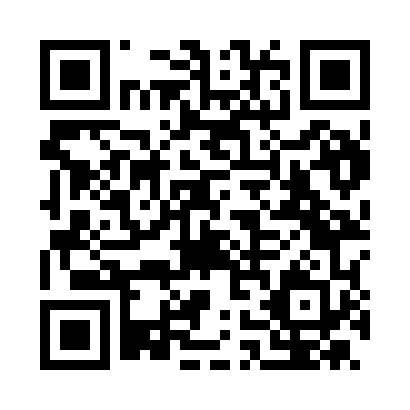 Prayer times for Adro, ItalyWed 1 May 2024 - Fri 31 May 2024High Latitude Method: Angle Based RulePrayer Calculation Method: Muslim World LeagueAsar Calculation Method: HanafiPrayer times provided by https://www.salahtimes.comDateDayFajrSunriseDhuhrAsrMaghribIsha1Wed4:086:071:176:188:2810:202Thu4:056:061:176:198:2910:223Fri4:036:051:176:208:3010:244Sat4:016:031:176:208:3110:265Sun3:596:021:176:218:3310:286Mon3:566:001:176:228:3410:307Tue3:545:591:176:238:3510:328Wed3:525:571:176:238:3610:349Thu3:505:561:176:248:3810:3610Fri3:485:551:176:258:3910:3811Sat3:455:541:176:258:4010:4012Sun3:435:521:176:268:4110:4213Mon3:415:511:176:278:4210:4414Tue3:395:501:176:288:4410:4615Wed3:375:491:176:288:4510:4816Thu3:355:481:176:298:4610:5017Fri3:335:471:176:308:4710:5218Sat3:315:461:176:308:4810:5419Sun3:295:441:176:318:4910:5620Mon3:275:431:176:328:5110:5721Tue3:255:431:176:328:5210:5922Wed3:235:421:176:338:5311:0123Thu3:215:411:176:348:5411:0324Fri3:195:401:176:348:5511:0525Sat3:175:391:176:358:5611:0726Sun3:155:381:176:358:5711:0927Mon3:145:371:176:368:5811:1128Tue3:125:371:186:378:5911:1229Wed3:105:361:186:379:0011:1430Thu3:095:351:186:389:0111:1631Fri3:075:351:186:389:0111:17